UNIVERSITAS ISLAM MALANG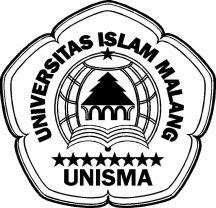 (UNISMA)FAKULTAS PERTANIAN  PROGRAM STUDI AGROTEKNOLOGI  TERAKREDITASI     Alamat. Jl. Mayjen Haryono 193 Malang 65144, E-mail: faperta@unisma.ac.id Webside: unisma ac.idDAFTAR HADIR SEMINAR PROPOSAL/ HASILNama Mahasiswa		: ..........................................NIM				: ..........................................Hari/tanggal			: ..........................................NoNamaNIMTanda Tangan112                        2334                        4556                        6778                        89910                        10111112                        12131314                        14151516                        16171718                       18191920                        20212122                        22232324                        24252526                        26272728                        28292930                        30313132                        32333334                        34353536                        36373738                        38393940                        40414142                        42434344                        44